	苏科外函〔2017〕117号省科技厅关于中国（江苏）－英国产业挑战合作计划合作项目联合征集的通知各设区市、县（市）科技局（科委），国家和省级高新区管委会，省有关部门，各有关单位：根据2014年江苏省科技厅与英国创新署签署的关于开展区域技术创新合作的备忘录，为共同推动双方创新合作，江苏省科技厅与英国创新署联合设立中国（江苏）－英国产业挑战合作计划，为符合条件的双方实体开展联合研发及产业化合作提供经费支持。双方决定于2017年3月27日开始共同征集中国（江苏）－英国产业挑战合作计划合作项目。根据《江苏省科学技术厅 江苏省财政厅关于组织申报2017年度省政策引导类计划（国际科技合作）项目的通知 》（苏科计发〔2017〕26号）总体要求，按照省科技厅与英国创新署磋商结果，现将中国（江苏）－英国产业挑战合作计划合作项目联合征集有关事项通知如下：一、项目征集范围及条件本计划旨在支持产业化导向的创新合作，面向产业发展的机遇与挑战，利用双方研发能力，塑造未来市场，促进中国（江苏）与英国双方经济的增长。（一）征集领域1. 开放领域：来自任意技术、工程、产业领域的企业牵头的优质研发项目。2. 基础设施系统：主要聚焦智能、一体化的未来基础设施建设，注重数字、智能技术的应用，包括城市系统、能源系统、交通系统及系统间互联，致力于打造高效可靠的基础设施。（二）项目基本条件1. 合作项目必须由双方企业牵头申请。如项目需要，双方其他企业、大学和研究机构可作为项目参与方加入。2. 合作项目应体现双方所做贡献及所获利益的平衡，且对双方均具有重要意义。3. 合作项目必须体现创新性，专注新产品、新工艺研发及服务提升，或解决基础设施系统等方面的现实问题，并有明确的产业化、商业化目标。具体要求见附件：《中国（江苏）－英国产业挑战合作计划合作项目联合征集通知》。二、具体组织方式1. 本次合作项目的联合征集采取自主申报、共同申请方式。单方申请不予受理。2. 本次合作项目的联合征集从2017年3月27日开始，6月28日12时结束。江苏省科技计划管理信息系统于6月8日开通，正式接受江苏企业网上申报；在此之前请有关企业做好项目对接与申请准备工作。英方申报具体安排根据英国创新署通知执行。3. 江苏申报单位与英方达成合作申报意向后，及时填写《中国（江苏）－英国产业挑战合作项目申报意向表》，报送省科技厅下属的省跨国技术转移中心。 4. 省跨国技术转移中心可帮助有明确需求的双方实体寻找合作伙伴，对接具体合作项目。有需求的企业请填写《江苏企业对英国合作需求信息表》。合作项目申报意向表、合作需求信息表可在省跨国技术转移中心网站英国合作专区查询并下载（网址：www.jittc.org）。5. 此类项目省资助经费每项不超过100万元。原则上企业自筹经费与省资助经费比例不低于2:1。三、有关要求1. 境内外合作双方应具有良好的交流合作基础，并就合作项目已签署合作协议或合作意向等项目合作文件，合作双方在合作文件中应明确各自在合作中的职责和分工；合作文件中必须包括知识产权专门条款。中方参与单位之间也需签署合作协议。2．项目申报单位及项目负责人要出具信用承诺，项目申报书经项目负责人和参与人员签字确认后方可报送。同时项目预算应合理真实，申报单位承诺的自筹资金必须足额到位，不得以其他政府资助资金作为企业自筹资金来源。各项目主管部门要按照通知要求，认真做好项目申报组织工作，对申报单位资格条件、申报材料完整性与真实性、项目是否符合计划定位要求，是否存在不良信用记录等方面进行认真审核，并出具信用承诺。3. 有省政策引导类计划（国际科技合作）及省国际科技合作计划在研项目的企业不得再申报本合作计划项目。一个企业限报一个项目。同一单位以及关联单位不得将内容相同或相近的研发项目同时申报不同省科技计划。在本年度省政策引导类计划（国际科技合作）项目申报中，同一项目负责人限报一个项目，同时作为项目骨干最多可再参与申报一个项目，在研项目负责人不得牵头申报项目，项目骨干的申报项目和在研项目总数不超过2个。重复申报的，将取消评审资格。有不良信用记录的单位和个人，不得申报本合作计划项目。4．严格落实省科技厅《关于进一步加强省科技计划项目申报审核工作的通知》（苏科计函〔2017〕7号，详见省科技厅网站）要求，项目负责人要切实强化项目申报的直接责任，如实填写项目申报材料，严禁剽窃他人成果等科研不端行为；项目申报单位要切实履行申报主体责任，对申报材料的真实性、合法性和有效性负责，严禁提供虚假材料、虚报项目内容、虚增项目投资等行为；基层项目主管部门要切实强化审核责任，对申报材料内容进行严格把关，严禁审核走过场、流于形式。对于违反要求弄虚作假的，将按照相关规定严肃处理。四、材料报送1. 申报材料统一用A4纸打印，按封面、项目信息表、项目申报书、合作协议及其他佐证材料等顺序装订成册，一式五份（纸质封面，平装订）。相关佐证材料统一由项目主管部门审核并填写《项目附件审查表》。合作协议等部分附件还需按申报书中具体要求在网上填报系统上传。2. 申报材料需同时在江苏省科技计划管理信息系统进行网上报送，网址：http://www.jskjjh.gov.cn。本通知及项目申报书样式均可在网上下载。项目申报材料经主管部门网上确认提交后，一律不予退回重报。除另附材料外，申报材料纸质版须与网上系统提交最终版一致。3. 各项目主管部门2017年6月28日12时前完成网上审核及推荐提交，6月30日前统一将汇总表（纸质一式两份）及项目申报材料报送至江苏省科技计划项目受理服务中心（地址：南京市龙蟠路175号江苏省生产力促进中心一楼，联系人：胡伟伟，电话：025-85485926）。五、联合征集工作联系方式1. 江苏方面（1）省跨国技术转移中心  黄岑 （项目对接及征集服务）电话：025-85485890  传真：025-85413153电子邮件： prisca.cen@hotmail.com（2）省科技厅国际合作处  吴三毛  （政策咨询）电话：025-58708856   传真：025-57714182电子邮件：wusm@jstd.gov.cn2．英国方面英国创新署电话：+44（0）300 321 4357邮箱：support@innovateuk.gov.uk附件：《中国（江苏）－英国产业挑战合作计划合作项目联合征集通知》                江苏省科学技术厅                 2017年3月27日（此件主动公开）附件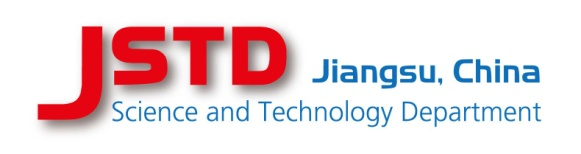 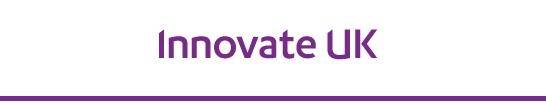 中国（江苏）-英国产业挑战合作计划合作项目联合征集通知英国创新署（Innovate UK）为英国企业与江苏合作伙伴开展联合研发项目提供总额达500万英镑的政府资助。江苏省科技厅将为江苏企业与英国合作伙伴开展联合研发项目提供经费支持。计划概况根据2014年英国创新署和江苏省科技厅签署的关于开展区域技术创新合作的备忘录，两部门将共同投入经费，支持双方实体间的产业研发合作项目。英国创新署将投入500万英镑支持英方合作伙伴。江苏省科技厅也将为江苏合作伙伴提供经费支持。计划将优先支持以下两个领域：基础设施创新，以解决基础设施所有者、城镇及用户所面临的问题。企业牵头的产品、工艺或服务的创新，以推动企业发展，在技术、工程及产业领域产生明显的投资回报。我们将支持符合上述领域的10-15个项目，项目实施期限应在24个月左右。合作项目必须由双方企业牵头申请：合作项目必须有至少一家英国企业和一家江苏企业参与。如项目合作需要，双方其他企业、大学和研究机构也可作为项目参与方。计划将于2017年3月27日启动您须在2017年6月21日中午前注册您须在2017年6月28日中午前提交申请主要内容：1、时间安排及截止日期2、计划范围3、优先支持领域4、不予支持项目5、申请单位要求6、资助及项目细节7、如何申请8、计划背景及其他信息9、联系方式1、时间安排及截止日期2、计划范围中国（江苏）-英国产业挑战合作计划旨在支持企业牵头的创新，利用双方研发能力，应对产业面临的机遇与挑战、塑造未来市场，从而促进中国（江苏）与英国双方经济的增长。合作项目应体现双方所做贡献及所获利益的平衡，且对双方均具有重要意义。项目必须体现创新性，推动双方企业加快业务增长、提高生产效率和/或创造出口机会。3、优先支持领域此轮征集将优先支持以下两大领域：开放领域：来自任意技术、工程、产业领域的企业牵头的优质项目。基础设施系统：该领域主要聚焦智能、一体化的未来基础设施建设，注重数字、智能技术的应用，包括城市系统、能源系统、交通系统及系统间互联，致力于打造高效可靠的基础设施。项目应以成果为导向，着眼于以上三大系统之一，基于用户功能需求，为基础设施建设与改良提供一体化解决方案。4、不予支持项目对于不是由英国企业和江苏企业分别牵头申请的项目，本计划不予支持。中英双方须同时提交申请材料，仅一方申请不予受理。5、申请单位要求合作项目必须由双方企业牵头申请，即至少有一家英国企业和一家江苏企业。如项目合作需要，双方其他企业、大学和研究机构也可作为项目参与方。英国方面：合作项目牵头单位须为在英国注册并运营的企业。高校和科研机构只能作为项目参与单位。江苏方面：合作项目牵头单位必须为江苏省注册、运营，且具有研发能力的企业。高校和科研机构只能作为项目参与单位。6、资助及项目细节英国创新署及江苏省科技厅将共同支持该计划。英国创新署将投入500万英镑支持英方申请单位。江苏省科技厅将投入经费支持江苏方申请单位。合作项目必须有至少一家英国企业和江苏企业参与。双方项目牵头单位都必须为企业。英国方面：项目实施期限为24个月左右，预算上限为50万英镑。若您的预算超过这一金额，请在2017年6月1日前联系英国创新署。项目可聚焦产业研发或试验开发。对于产业研发类项目，您将获得：最高为预算70%的资助（小型企业）最高为预算60%的资助（中型企业）最高为预算50%的资助（大型企业）对于试验开发类项目，您将获得：最高为预算45%的资助（小型企业）最高为预算35%的资助（中型企业）最高为预算25%的资助（大型企业）了解您的企业是否符合欧盟对中小型企业的定义，请点击：http://ec.europa.eu/growth/smes/business-friendly-environment/sme-definition/index_en.htm江苏方面：项目实施期限为24个月左右，单个项目一次性资助不超过100万人民币，不超过项目研发投入的50%。7、如何申请英国方面：项目牵头申请单位须上网注册（见英文版链接）。一旦计划开启，即可查看该计划申请指南（见英文版链接）。网上填写并上传申请材料，服务器将保证您的信息安全。英方将邀请外部独立专家对项目进行评审，然后根据英方计划申请指南（见英文版链接）遴选支持的项目。也请在申请前仔细阅读通用申请指南，这将有助于提交有质量的申请材料。江苏方面：江苏省科技厅将发布项目申报通知（网址：http://www.jstd.gov.cn）。江苏省跨国技术转移中心将提供技术对接与征集服务(网址：http://www.jittc.org)江苏企业需在江苏省科技计划管理信息系统在线提交项目申请文件(网址：http://www.jskjjh.gov.cn)。逾期不予受理，我们将对您的申请信息保密。8、计划背景及其他信息英国创新署致力于为创新创业者提供帮助。创新对于未来经济发展至关重要，目前，95%的研发及创新在英国之外产生。英国企业需要从全球获取知识、市场、技能及合作伙伴。只有实现国际化，企业才能获得强劲增长。江苏是中国重要的机械设备制造省份，其石化行业也是中国东部规模最大的之一。其他主要行业包括电子、建筑材料及汽车生产。政府也在大力发展太阳能及风能产业。许多世界一流的电子设备、化学品及纺织品出口商均位于江苏。2014年，制造业和建筑业是江苏的两大支撑产业，分别占地区GDP比例为41.4%和6.0%。江苏拥有众多新兴产业，包括新一代信息技术、新材料与纳米技术、智能制造与先进装备、生物医药与健康医疗、清洁技术与城镇化、现代农业等。江苏拥有良好的知识产权保护环境，是中国科技资源最丰富、中国创新活动最活跃的地区之一。作为江苏的省会，南京是通讯、交通、物流及零售业的重要中心。为实现经济可持续性发展，市政府尤为重视基础设施建设。同时，生物医药产业也是南京的重要产业，每年实现平均30%的增长，十分重视吸引生命科学及生物技术领域的人才。9、联系方式英国方面:若您想寻找项目合作伙伴，请联系Enterprise Europe Network（http://www.enterprise-europe.co.uk）若您想了解关于该计划的更多信息，请拨打+44（0）300 321 4357，或发送邮件至：support@innovateuk.gov.uk江苏方面: 项目对接与征集服务：请联系江苏省跨国技术转移中心（http://www.jittc.org）黄岑（项目经理），电话: +86-25-85485890，邮箱： prisca.cen@hotmail.com项目政策咨询：请联系江苏省科技厅国际合作处吴三毛（项目协调人），电话： +86-25-58708856，邮箱： wusm@jstd.gov.cn计划启动 2017年3月27日注册截止日期 2017年6月21日中午申请截止日期 2017年6月28日中午